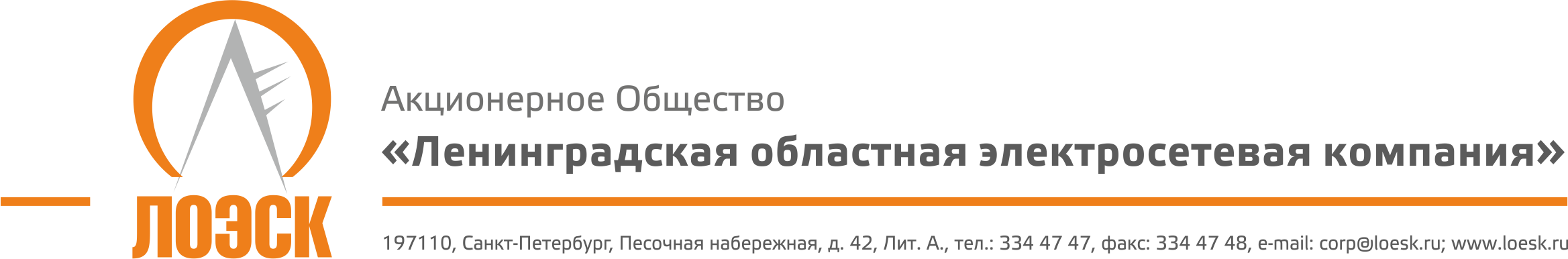 Разъяснения положений документации о запросе предложений №31806298680 на поставку автотранспортных средств и специальной техники для нужд АО «ЛОЭСК»№п/пВопрос по разъяснению документации о запросе предложенийРазъяснения документации о запросе предложений1.Возможна ли поставка автомобиля в цвете серебристый металлик?Поставка автомобиля должна осуществляться в соответствии с Техническим заданием. 